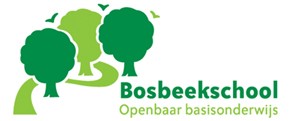 MR BosbeekschoolNotulen vergadering 25 oktober 2022 aanvang 19.30 uurLocatie: Burgemeester Enschedélaan 66, 2071 AW Santpoort NoordAanwezig: Eelco, Frans, Daniëlle, Anja, Wouter, Mariëtte, Liesbeth en LindyOpening 								Discussie/mededelingen directie (Wouter Sommers) 		Personele zaken-Lieke (leerkracht) start morgen weer met werken na haar zwangerschapsverlof. -Er is een vacature ontstaan voor een administratief medewerkster. Er zijn diverse kandidaten om deze vacature op te vullen. Inhoud afgelopen studiedagNieuwe rekenmethode (voortgang rekenmethode)Goed om te weten, overgang naar rekenmethode vraagt veel, komen veel nieuwe strategieën voor kinderen aanbod. We zetten de toetsen daarom nog niet in het ouderportaal. Uiteindelijk komt er wel een cijfer op het rapport voor rekenen. Het implementatieproces duurt een jaar. Tijdens de eerste studiedag hebben we vooral praktische vragen kunnen stellen aan de externe begeleidster. Er komen ook klassenbezoeken. Die worden gedaan door dezelfde persoon. Groepen ½ : gewerkt aan het nieuwe thema, to do lijst afgewerkt (o.a. informatie pakket voor startende kleuters bijgewerkt). Corona sectorplanWouter heeft input gekregen vanuit MR, OT1 en OT2 en heeft het plan aangepast. Als je kijkt naar het sectorplan corona, dan zitten we inmiddels in fase 2. We spreken af om nog een keertje het plan goed door te lezen en feedback naar Wouter te sturen. Uiteindelijk wordt dit plan met de ouders gedeeld (begin november). Schoolgids – onderwerpen voor volgende vergaderingeneigenaarschap kinderen (GD1)onderwijs sluit aan op de onderwijsbehoefte van alle leerlingen (GD3)executieve functies (GD4)voortgang nieuwe rekenmethode (GD8)voortgang leesmotivatie (GD21)/begrijpend lezen (GD18)profilering (KD4)SchoolondersteuningsprofielDie moet nu gemaakt worden en zodra deze gerealiseerd is wordt deze gedeeld. Lopende zaken 							TSO We willen binnenkort een ouder tevredenheidsonderzoek uitzetten over Partou. Anja maakt een vragenlijst. OR/vrienden van de bosbeekschoolRekening OR binnen Stichting Vrienden van de Bosbeekschool is gerealiseerd. Gebruikersovereenkomsten liggen klaar om getekend te worden. Verkeersveiligheid rondom schoolGeen informatie vanuit de gemeente. Wouter heeft de directie van de schoolwerkplaats benaderd om te vragen of desbetreffende ouders ook niet meer op de stoep willen parkeren. Vervolg: wederom gemeente benaderen. Vergroening schoolpleinEen fijne projectgroep. Er is nu een flink bedrag aan subsidie binnen gehaald. Er is nu genoeg geld binnen voor fase 1. GMR GMR/MR Vergadering 5 okt: Liesbeth en Lindy zijn geweest. We hebben in diverse groepjes gebrainstormd over hoe we kunnen samenwerken met de basisscholen binnen IJmare. Hoe kunnen we samen groeien? We zijn benieuwd naar het vervolg en terugkoppeling. Oproep nieuwe ledenMR start cursusFrans en Antoinette gaan deze volgen. Ze gaan kijken waar ze deze gaan volgen (online of fysiek). De factuur gaat naar school, wordt bekostigd vanuit MR budget. Evaluatie van discussie directie – besloten (alleen MR leden)		Communicatie 							Ingekomen stukken							---Actielijst								Rondvraag								Actielijst: Wouter-Draaiboek COVID-19 2022-2023 op de website plaatsen. Kijken of dit lukt omdat het een nieuwe website is. -Hand-out/ folder over de schoolontwikkelingsplannen maken zodat we die met kennismakingsgesprekken kunnen meegeven. Wouter is hiermee bezig. -Consulent SWV gekoppeld aan de Bosbeekschool: uitzoeken of deze consulent ook door ouders benaderd mag worden. - Schoolondersteuningsprofiel: Deze wordt i.s.m. Lisette Opgelder nog gemaakt. Bespreken op volgende vergadering.  -GMR oproep doorsturen naar ouders. -Gemeente wederom benaderen i.v.m. verkeersveiligheid rondom de school. Eelco-GMR nogmaals benaderen - bovenschoolse exploitatie – Hoe staat het ervoor? Ook vraag gesteld over de energie. Nog geen reactie gekregen. -Jaarplan MR afronden.- Eelco belt Alexander i.v.m. onderstaande punten. -Vragen of Alexander het jaarverslag stichting 'Vrienden van de Bosbeekschool' wil maken. -Vragen of de stichting ‘Vrienden van de Bosbeekschool’ wil realiseren dat 	Wouter de rekening kan bekijken i.v.m. het groene schoolplein.-Rekening OR binnen Stichting Vrienden van de Bosbeekschool is  gerealiseerd. Gebruikersovereenkomsten liggen klaar om getekend te worden. Vragen wanneer men dit kan komen doen. AnjaOuderpagina van de website bekijken. -Anja maakt een vragenlijst voor de Partou ouder tevredenheidsonderzoek. MR: -Allemaal: Draaiboek Covid-19 2022-2023 nog een keertje doorlezen. Voor 2 november een reactie sturen. Een keer voor op de agenda: -21 november: begroting-8 december: Schoolondersteuningsprofiel-6 maart: voortgang rekenmethode -Energie-Het onderwerp 'samenwerkingsverband'. We willen er ook achter komen wie er in de ondersteuningsplanraad zit. -Bovenschoolse exploitatie (in de gaten blijven houden) -Alternatieve schoolweek (proces blijven volgen / in de gaten blijven houden)-NPO gelden (Volgend schooljaar.....bedrag)